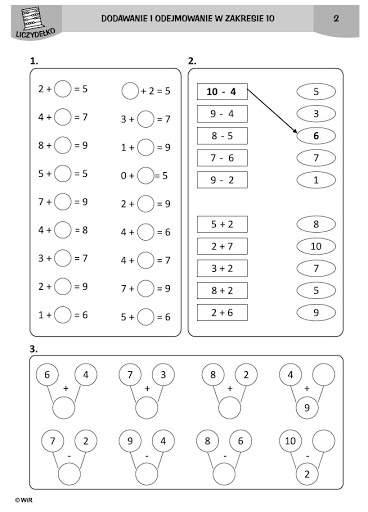 Przeczytaj tekst i odpowiedz na pytaniaAnia ma psa, który się wabi Azor. To owczarek. Jest on dużym zwierzęciem Jego ciało porasta długa, biała sierść. Dzięki silnym i mocnym łapom może szybko biegać. Na widok Ani, macha wesoło puszystym, zakręconym ogonem. Tak okazuje swoją radość. Ma zaokrągloną głowę i wiszące uszy.
Owczarek to pies – pasterz i pies – stróż. Strzeże naszych domów i stad. Jest czujny i wytrwały. 


1. Uzupełnij zdania:

………….................. ma psa, który się wabi ........................,
to ........................................

2. Podkreśl w tekście fragment opisujący sierść owczarka.

3. Podkreśl w tekście fragment opisujący głowę i uszy psa.
Opisz konika polnego. Uzupełnij zdania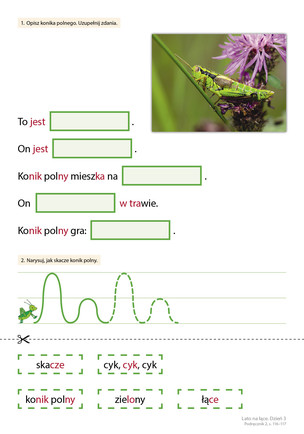 